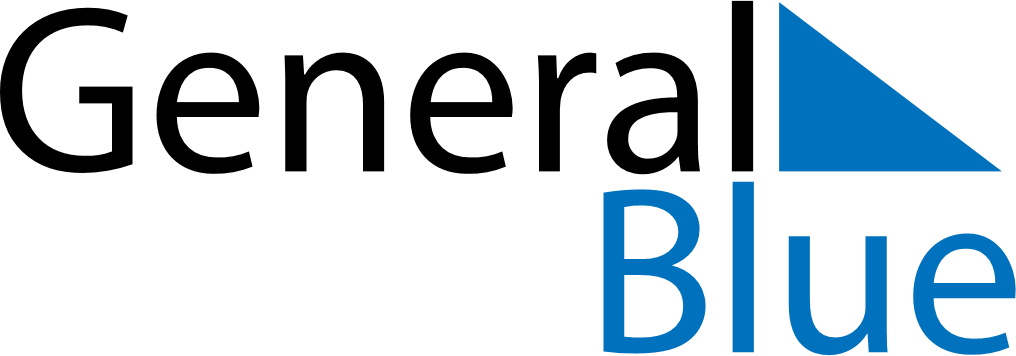 September 2023September 2023September 2023September 2023South AfricaSouth AfricaSouth AfricaMondayTuesdayWednesdayThursdayFridaySaturdaySaturdaySunday122345678991011121314151616171819202122232324Heritage Day25262728293030Public Holiday